12. Diploma’s uitreiken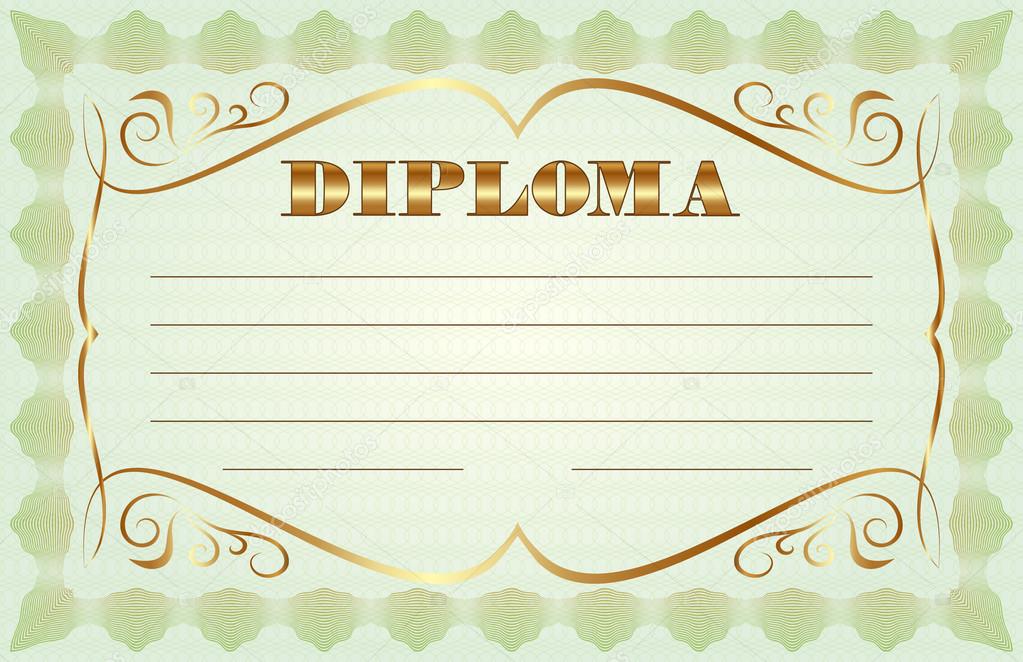 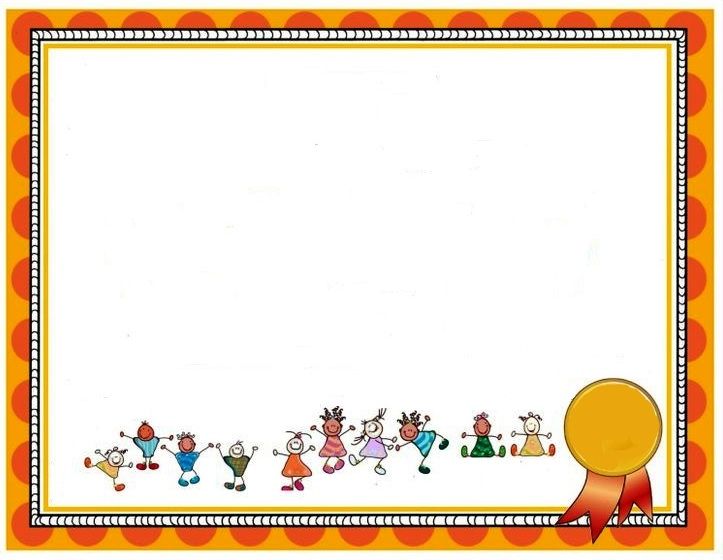 